华东理工大学2015年度减免学费网上申请操作说明（若学工系统界面显示异常，请先尝试更换浏览器）文字指示路径：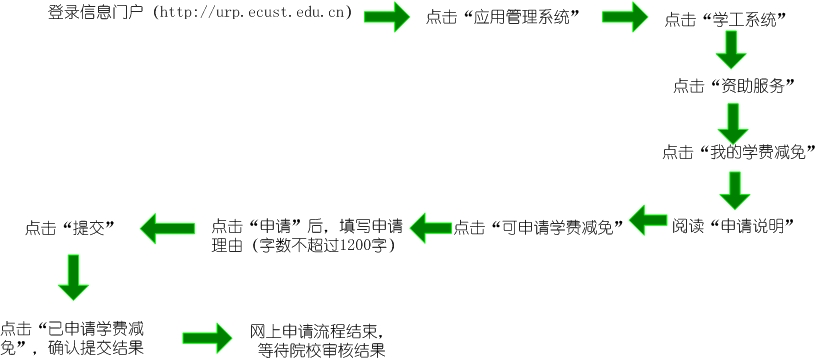 图片指示路径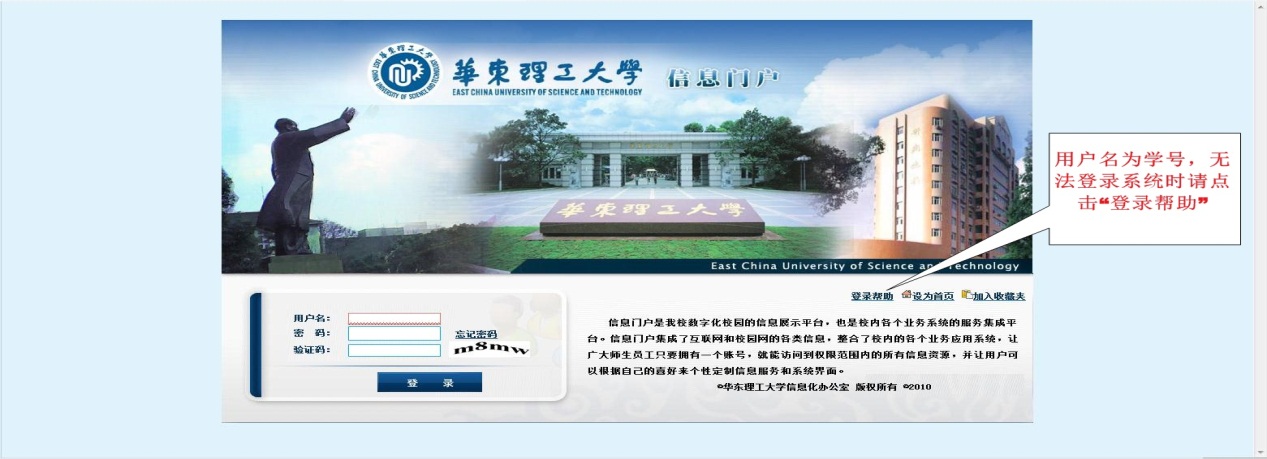 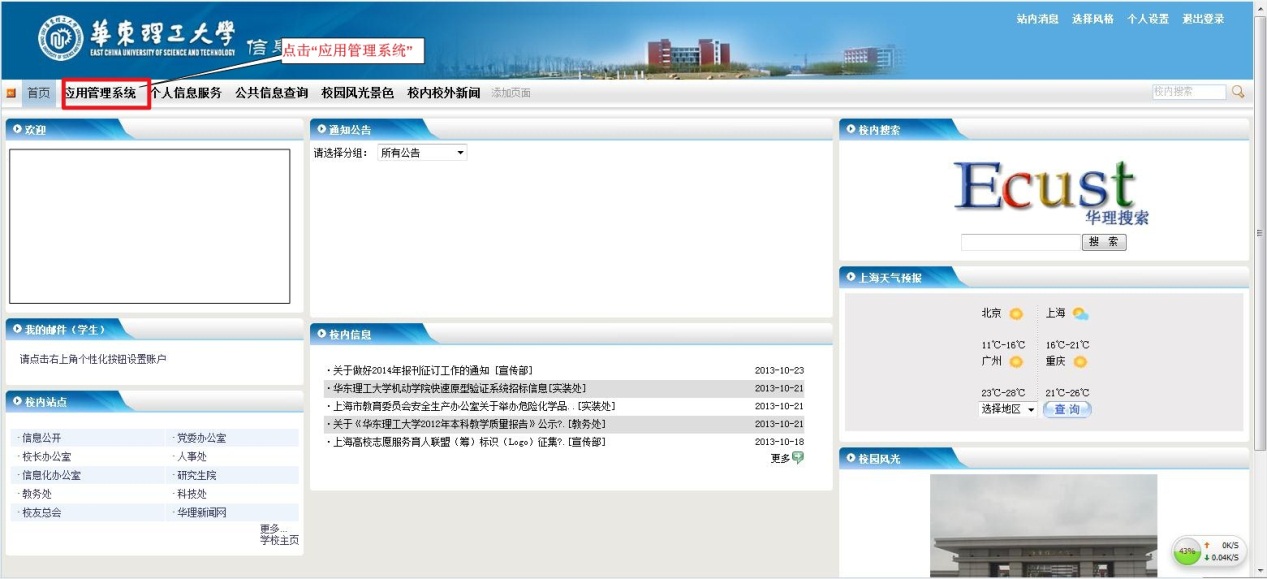 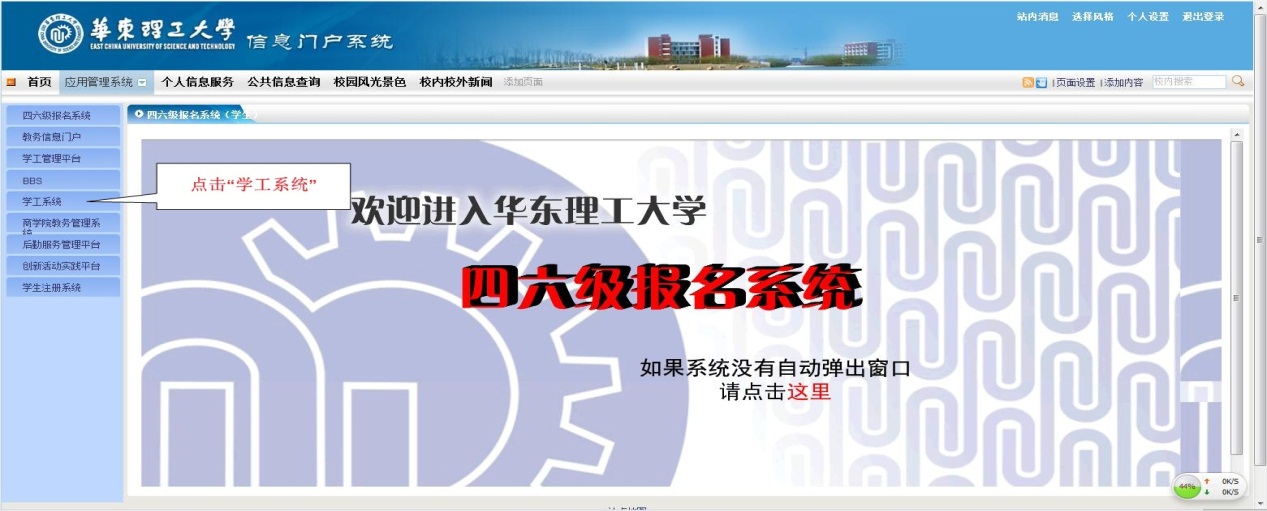 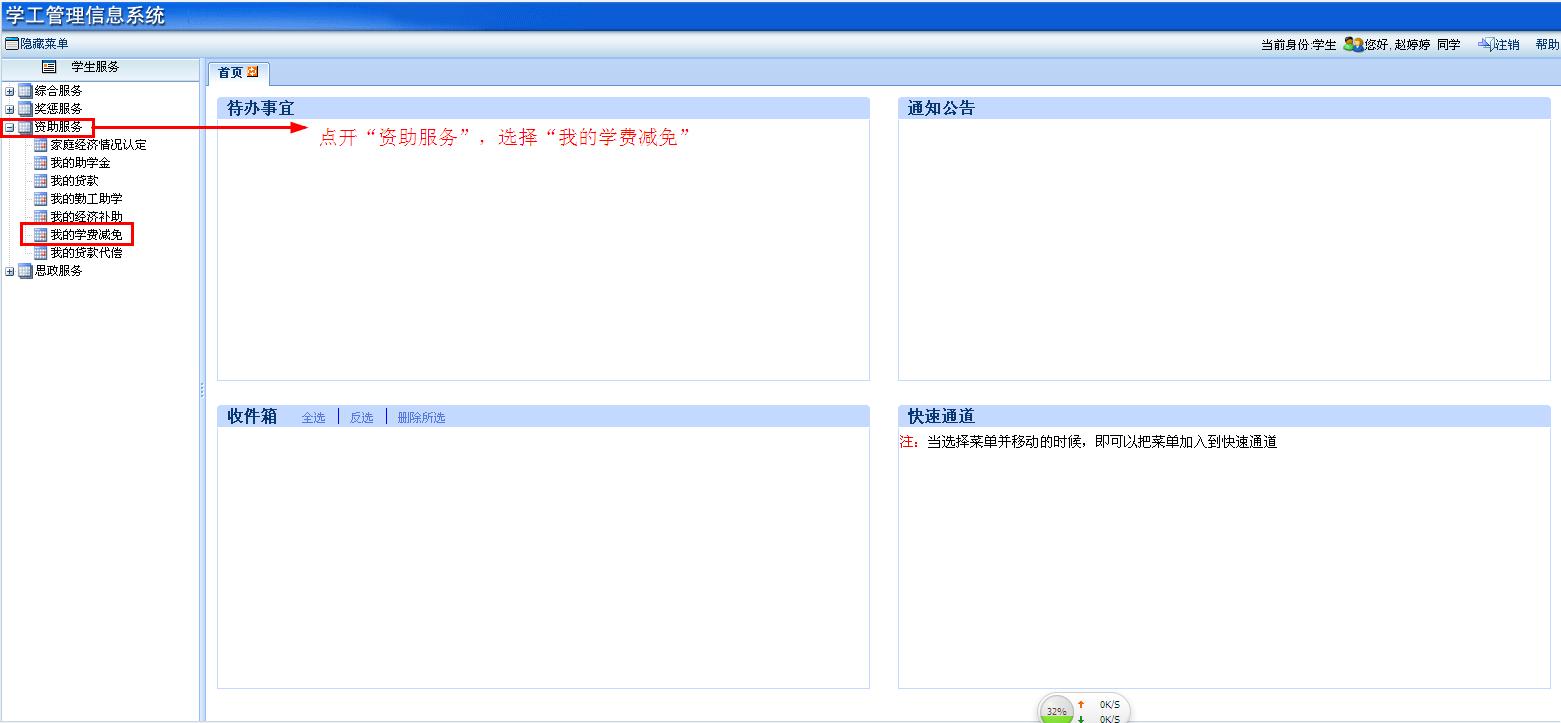 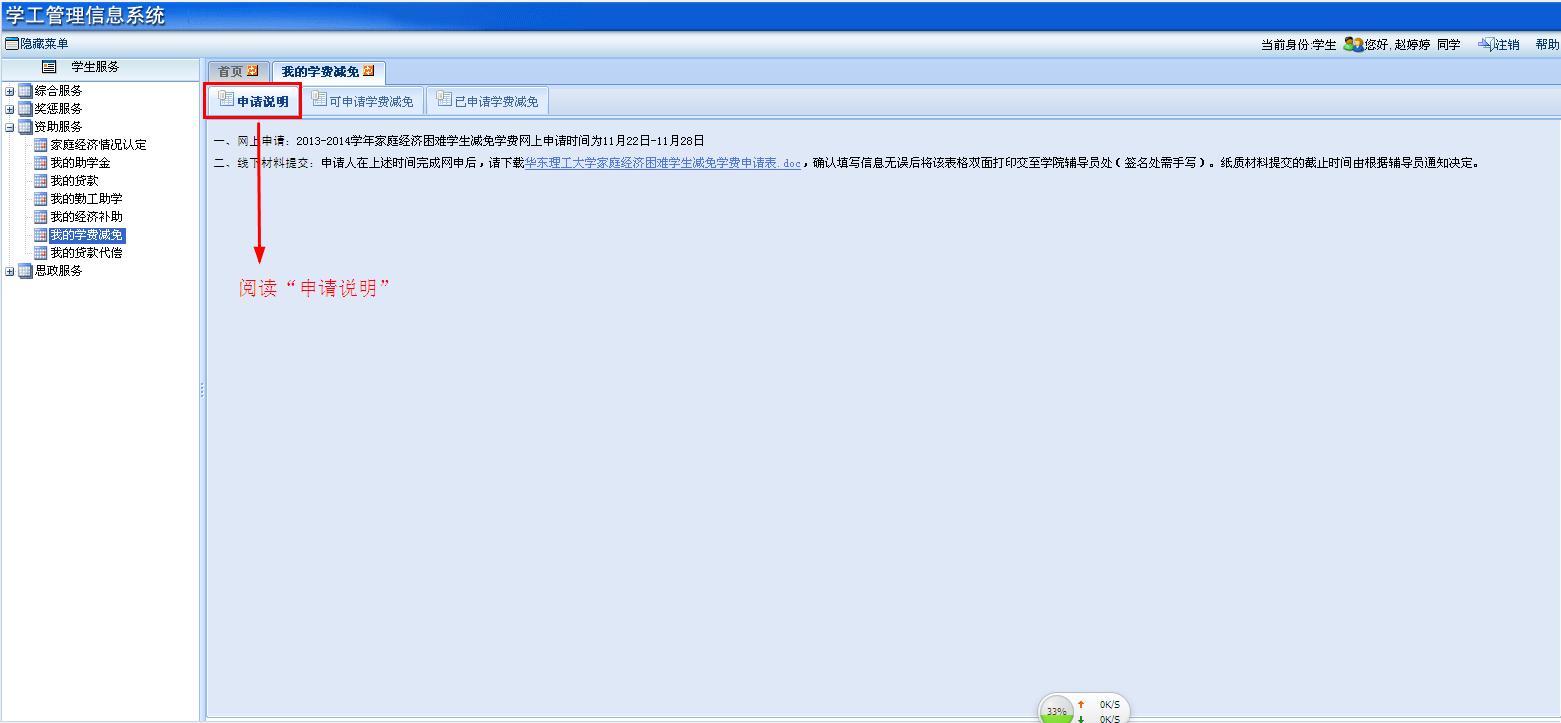 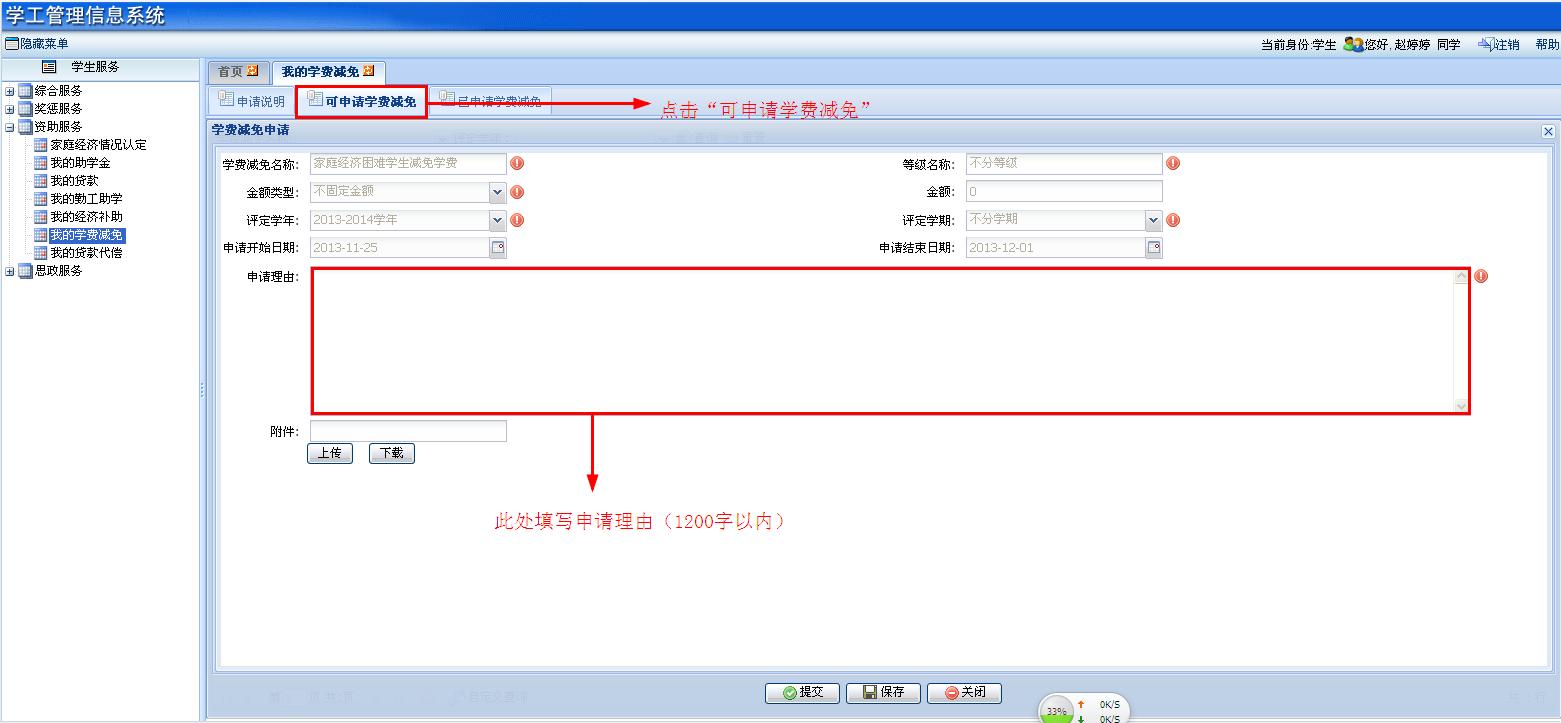 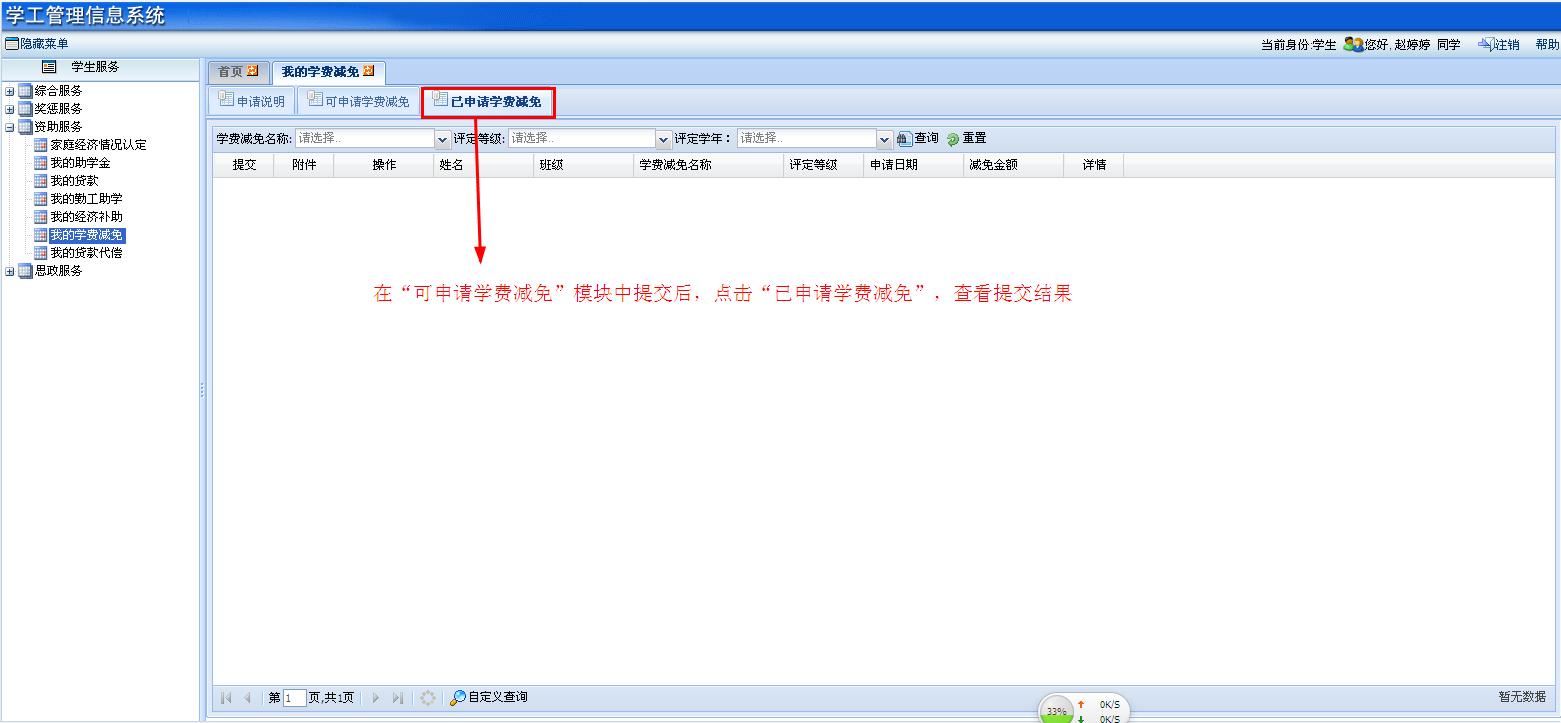 